Unit Goals for 2015-2016 Goal 1 – Obtain NAEYC program re-accreditation 1. Objectives a. To receive notification of the re-accreditation2. Method of Assessment a. Positive Notification of re-accreditation3. Additional Funding Requests a. NAEYC annual accreditation fee @ $1,650.00 Goal 2 Maintain the program’s classrooms and instructional resources, and update curriculum as needed to maintain program quality 1. Objectives a. Purchase the necessary equipment, supplies and resources to provide quality instruction b. Provide professional development for program faculty c. Hold annual program advisory committee meeting 	d. Evaluate and pursue if appropriate Infant/Toddler degree track 2. Method of Assessment a. Faculty and student satisfaction with available resources and marketing needs assessment	b. Faculty/administrative review of proposal for Infant/Toddler track if appropriate 	3. Additional Funding Requests a. Faculty professional development @ estimated cost of $5,000.00-$7,000.00 b. Routine instructional supplies and materials @ estimated cost of $2,000.00 c. Program Advisory Committee meetings (2) @ estimated cost of $800.00 Goal 3 Expand professional community outreach to enhance student learning opportunities and program recruitment 1. Objectives a. Increase program recruitment and awareness b. Collaborate with others in child care field to offer professional development for childcare professionals c. Research and pursue grant opportunities 2. Method of Assessment a. 10% increase in enrollment b. Professional Development activities for childcare professions satisfaction rate of 80% 3. Additional Funding Requests a. Stepping Stones Workshop @ estimated cost of $10,000.00 (refunded through registration) b. Funds to support marketing activities (flyers, brochures, booths, faculty visits to area high schools and childcare centers) @ estimated cost of $1,500.00 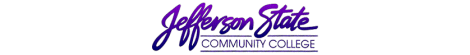 Goal Progress ReportGoal Progress ReportProgram:Child DevelopmentReport period:Report period:2015-20162015-2016GoalsRequest & Justification/ResourcesGoal ProgressStrategies Implemented & Follow-upNAEYC program re-accreditationProgram Re-accreditation was achieved.Notification was received Fall 2015Maintain the program’s classrooms and instructional resources, and update curriculum as needed to maintain program qualityFunds requested to provide faculty professional development, purchase instructional equipment and supplies, hold advisory committee meetings. Achieved and on-going Faculty attended professional development meetingsSupplies and materials were ordered and receivedThe annual Advisory Committee Meeting .Expand professional community outreach to enhance student learning opportunities and program recruitmentFunds requested to hold the Stepping Stones Workshop, Afterschool Summit XII, and for marketing materials/activities including flyers, brochures, boothsAchieved and on-goingInformation was mailed to area programs regarding semester schedules, available scholarships, funding was fronted for the two conferences and reimbursed with registration fees.  Submission date:Submission date:Submitted by:Submitted by: